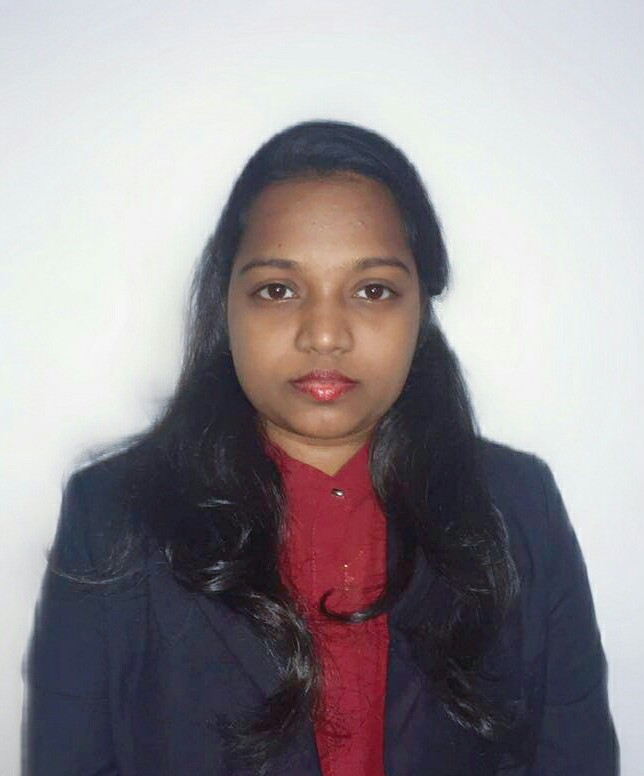 SHERIN                                                                                                                          E-Mail: sherin.381448@2freemail.com Career Objective:Want to work as an advancing medical coding professional in a challenging and intriguing working atmosphere with the utilization of adept coding expertise and proficiencies.Professional Summary:Certified Medical coder offering a wealth of experience in interacting with office staff, physicians and patients. Hardworking, educated and willing to go the extra mile to complete any task.Medical Coder with 3 years’ experience in healthcare software industry.Responsible candidate with excellent communication skills.Key Skills:Certified CPC Coder (ICD-10)Maintain a good accuracy rateQualified in healthcare billingGood knowledge of Human Anatomy and PhysiologyGood knowledge of the Medical Terminologies and proceduresPromotes positive behaviorMaintains good rapport with the team membersWork History:Medical Coder                                                                                                 Feb 2015 -Mar 2018             eClinicalWorks India Private Limited Mumbai, MH        Roles and Responsibilities:   - Receive and review patient charts and documents for accuracy   - Ensure that all codes are current and active   - Report missing or incomplete documentation- Meet daily coding production   - Performs accurate charge entries   - Ensure proper coding on provider documentation   - Serves as resource regarding insurance resolutions and coding questions   - Follows coding guidelines and legal requirements to ensure compliance with federal and state      regulations   - Performs additional duties assigned by Coding Manager as needed   Registered Staff Nurse                                                                                   Aug 2012 - Aug 2014      Breach Candy Hospital Trust Mumbai, MHRoles and Responsibilities:        - Partnered with team of registered nurses to achieve overall well-being of all patients.        - Investigated and reported issues relating to patient care or conditions that might hinder         patient well-being.        - Ensured efficacy of treatments through monitoring of treatment regimens.        - Continually improved knowledge, skills and performance based on feedback and self-         identified professional developmental needs.        -Assisted patients with daily functions.        -Developed and implemented nursing care plans.        -Ensured safety and well-being of patients.        -Instructed patients and family members on proper discharge care.        -Provided patient education.   Education:Certifications:CERTIFIED MEDICAL CODER – CPCHobbies & Other Achievements:Passionate about musicStage Performer since school daysState Level Winner in Light music at mahar4ashtra university of health sciencesServed as Gen. Secretary in a spiritual youth forum (Malankara Catholic Youth Movement)Fond of petsLove to travel different placesKeen interest in reading Spiritual BooksExamUniversity/InstituteYearClassSSCMUMBAI20051st ClassHSCMUMBAI20071st ClassB.Sc. NursingMUMBAI20111st Class